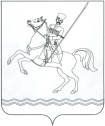 АДМИНИСТРАЦИЯ МУНИЦИПАЛЬНОГО ОБРАЗОВАНИЯ ЛЕНИНГРАДСКИЙ РАЙОНПОСТАНОВЛЕНИЕ          ПРОЕКТстаница Ленинградская Об определении мест, на которые запрещается возвращать животных без владельцев, и лица, уполномоченного на принятие решений о возврате животных без владельцев на прежние места обитания животных без владельцев на территории муниципального образования Ленинградский районВ целях защиты животных, а также укрепления нравственности, соблюдения принципов гуманности, обеспечения безопасности и иных прав и законных интересов граждан при обращении с животными на территории муниципального образования Ленинградский район, в соответствии с Федеральным законом от   6 октября 2003 г. № 131-ФЗ «Об общих принципах организации местного самоуправления в Российской Федерации», Федеральным законом от 27 декабря 2018 г.№ 498-ФЗ «Об ответственном обращении с животными и о внесении изменений в отдельные законодательные акты Российской Федерации», Законом Краснодарского края от 27 сентября 2012 г. № 2584-КЗ «О наделении органов местного самоуправления муниципальных образований Краснодарского края и органов публичной власти федеральной территории «Сириус» государственными полномочиями Краснодарского края в области обращения с животными, предусмотренными законодательством в области обращения с животными, в  том числе организации мероприятий при осуществлении деятельности по обращению с животными без владельцев на территории муниципальных образований Краснодарского края и федеральной территории «Сириус» п о с т а н о в л я ю:1. Определить места, на которые запрещается возвращать животных без владельцев на территории муниципального образования Ленинградский район  согласно  приложению (прилагается).2. Назначить заместителя главы муниципального образования, начальника управления сельского хозяйства, перерабатывающей промышленности и охраны окружающей среды администрации муниципального образования Ленинградский район Мишнякова Владимира Ивановича, уполномоченным лицом на принятие решений о возврате животных без владельцев на прежние места обитания животных без владельцев на территории муниципального образования Ленинградский район.3. Контроль за выполнением настоящего постановления оставляю за собой.4. Постановление вступает в силу со дня его подписания. Глава муниципального образованияЛенинградский район                                                                         Ю.Ю.Шулико